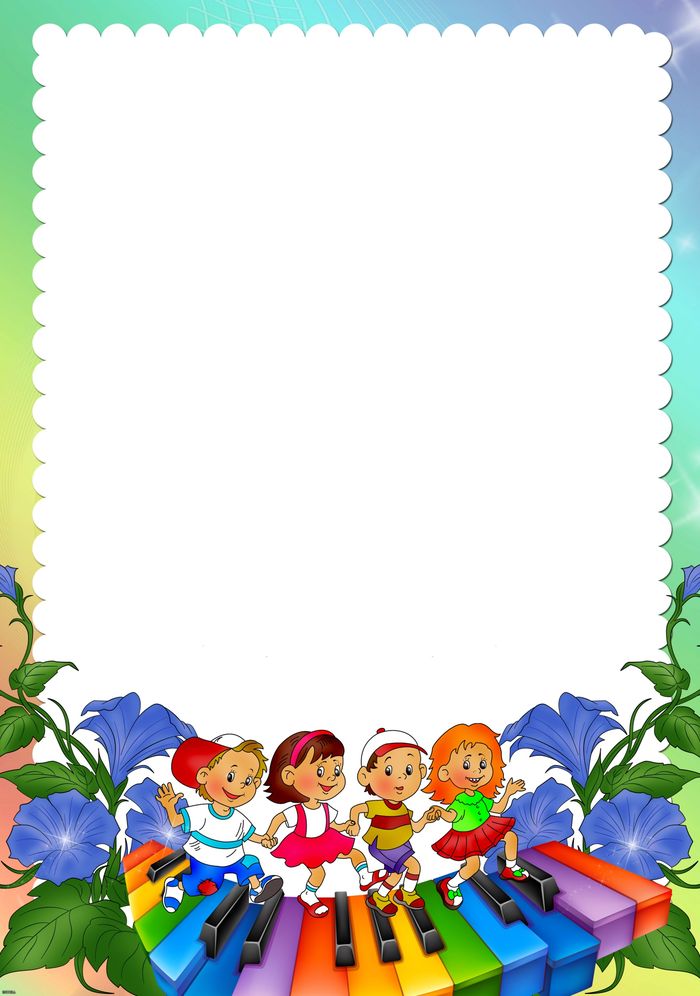 План работы вечерней спортивной площадки Клуб «Смелый» МБОУ СОШ №13 им. Г.Ф.Короленко п. Щербиновскийна июнь 2021 год№МероприятияДатаОтветственныйОкрытие площадки. Инструктаж по ТБ. Разработка совместной деятельности, обязанности членов клуба1.06.2021 годГоловко Сергей Владимирович89892698685Шахматы, игры с длинной скакалкой2.06.2021 годСевостьянова Элла Александровна89181893798«Веселые старты», ОФП3.06.2021 годГоловко Сергей Владимирович89892698685спортивные игры4.06.2021 годГоловко Сергей Владимирович89892698685«Наша площадка - наше лицо»5.06.2021 годСевостьянова Элла Александровна89181893798Веселые эстафеты7.06.2021 годКолобанова Анна Григорьевна89180902515Соревнования по настольным играм8.06.2021 годКолобанова Анна Григорьевна89180902515Соревнования по мини-футболу10. 06.2021 годГоловко Сергей Владимирович89892698685«Салют, Россия!» - эстафета, посвящённая Дню России.11.06.2021 годГоловко Сергей Владимирович89892698685Соревнования по волейболу15.06.2021 годИльенко Елена Александровна89633197624Соревнования в беге на короткие дистанции16.06.2021 годИльенко Елена Александровна89633197624Соревнования по бадминтону17.06.2021 годГоловко Сергей Владимирович89892698685«Сегодня - ты лучший!» 18.06.2021 годГоловко Сергей Владимирович89892698685День силачей (армрестлинг и гиревой спорт)19.06.2021 годИльенко Елена Александровна89633197624Веселые старты со скакалкой21.06.2021 годПопович Тамара Руслановна.89182778240Соревнования по бадминтону22.06.2021 годГоловко Сергей Владимирович89892698685Шашечный турнир23.06.2021 годПопович Тамара Руслановна.89182778240Серевнования по волейболу24.06.2021 годГоловко Сергей Владимирович89892698685Заседание отряда юных волонтеров25.06.2021 годГоловко Сергей Владимирович89892698685Флешмоб «Делай с нами, делай как я, делай лучше нас!»26.06.2021 годГоловко Сергей Владимирович89892698685«Мой весёлый, звонкий мяч» - спортивные и подвижные игры28.06.2021 годКузеро Юрий Михайлович89183389943Соревнования по стритболу29.06.2021 годГоловко Сергей Владимирович89892698685Час весёлых забав - подвижные игры30.06.2021 годКузеро Юрий Михайлович89183389943